Государственный комитет Республики Саха (Якутия) по инновационной политике и наукеИнститут горного дела Севера им. Н.В. Черского СО РАН Институт горного дела ДВО РАНИнститут физико-технических проблем Севера им. В.П. Ларионова СО РАН Научно-образовательный центр им. М.Д. Новопашина «Геотехнологии Севера» СВФУ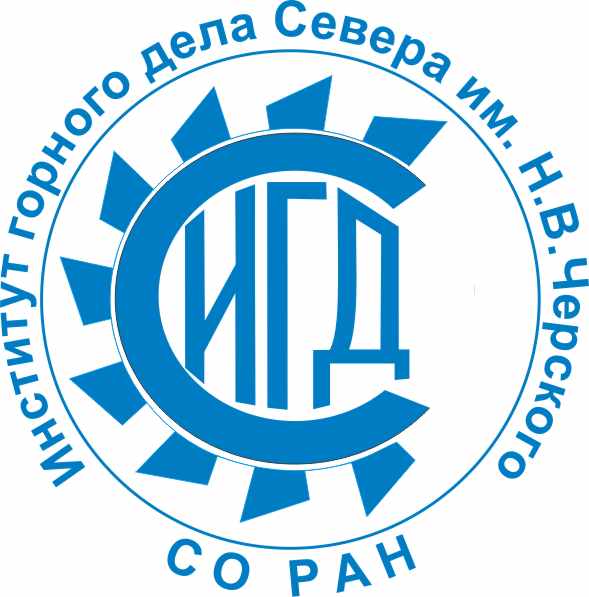 ПРОГРАММА III Всероссийской научно-практической конференции,посвященной памяти  чл.-корр. РАН Новопашина М.Д.«Геомеханические и геотехнологические проблемы  Эффективного освоения месторожденийтвердых полезных ископаемых северныхи северо-восточных регионов России»г. Якутск, 16-19 июня  2015 г. Якутск  2015Адреса пунктов регистрации, рабочих заседаний и проживания:677980, г. Якутск, пр. Ленина, 43, Федеральное государственное бюджетное учреждение науки  Институт горного дела Севера им. Н.В. Черского Сибирского отделения Российской академии наук  (ИГДС СО РАН).Директор, д.т.н., Ткач Сергей Михайлович.Тел./факс: (4112) 33-59-30; E-mail: igds@ysn.ruУченый секретарь, к.т.н. Саломатова Светлана Ивановна. Тел.: (4112) 39-00-43; факс: (4112) 33-59-30, E-mail: salomatova@igds.ysn.ru Проезд из аэропорта г. Якутска до ИГДС СО РАН автобусами № 4, 14 до остановки «Туймаада».Гостиницы:-  	«Тыгын Дархан»   ул. Аммосова, 9  тел. 43-51-09, 43-53-09, 43-55-09,   43-52-13,  	проезд автобусами № 4, 5, 6, 8,14, 17, 20 до остановки «Площадь Ленина»;- 	«Соната» ул. Губина, 39  тел. 42-49-62, 44-14-41, проезд автобусами  № 4,6,14,20 до остановки  «Спортивная школа»;- 	«Лена» пр. Ленина, 8 тел. 42-48-92;42-48-11, проезд автобусами № 4, 6, 8, 14, 20 до остановки «кинотеатр «Центральный»;-  	«Стерх»  пр. Ленина, 6 тел. тел. 42-59-08, проезд автобусами  № 4, 6, 8, 14, 20 до остановки «кинотеатр «Центральный».Оргкомитет конференции принял решение об издании докладов конференции после ее завершения. Сборник будет выслан участникам конференции по почте.Регламент работы и требования к иллюстративному материалу:Пленарные доклады – 20 мин.Секционные доклады – 10 мин.Перерывы (15 мин.) – через 1,5 часа работы (кофе-брейк).Иллюстративные материалы к докладам представляются в виде презентаций (Power Point) для воспроизведения через компьютер – видеопроектор.Стендовые доклады представляются на плакатах формата не более А1 (возможна комбинация из стандартных листов формата А3, А4).Конференция проводится при финансовой поддержке РФФИ и                         Правительства  Республики Саха (Якутия).ОРГАНИЗАЦИОННЫЙ КОМИТЕТТкач С.М., д.т.н., директор ИГДС СО РАН – председательСопредседатели:Шипицын Ю.А.,  (Государственный комитет Республики Саха (Якутия) по инновационной политике и науке)Лебедев М.П., чл.-корр. РАН (ИФТПС СО РАН)Рассказов И.Ю., д.т.н. (ИГД ДВО РАН) Члены оргкомитета:Курилко А.С., д.т.н. (ИГДС СО РАН)Лепов В.В. , д.т.н. (ИФТПС СО РАН)Матвеев А.И., д.т.н. (ИГДС СО РАН)Зубков В.П., к.т.н. (ИГДС СО РАН)Секретариат конференции:Саломатова С.И., к.т.н. (ИГДС СО РАН)Капитонова Т.А., к.ф.-м.н. (ИФТПС СО РАН)Корнеева С.И., к.т.н. (ИГД ДВО РАН).Захаров Е.В., к.т.н. (ИГДС СО РАН)ПРОГРАММНЫЙ КОМИТЕТТкач С.М., д.т.н., директор ИГДС СО РАН – председательБарях А.А., д.т.н., проф. (ГИ УрО РАН)Захаров В.Н., д.т.н. (ИПКОН РАН)Заровняев Б.Н., д.т.н., проф. (СВФУ)Курленя М.В., академик РАН (ИГД СО РАН)Корнилков С.В., д.т.н., проф. (ИГД УрО РАН)Клишин В.И., чл.-корр.РАН (ИУ СО РАН)Лебедев М.П., чл.-корр.РАН (ИФТПС СО РАН)Мельников Н.Н., академик РАН (ГИ КНЦ РАН)Опарин В.Н., чл.-корр. РАН (ИГД СО РАН)Рассказов И.Ю., д.т.н. (ИГД ДВО РАН)Трубецкой К.Н., академик РАН (председатель Научного  совета РАН по проблемам горных наук)Яковлев В.Л., чл.-корр. РАН (ИГД УрО РАН)ПОРЯДОК  РАБОТЫ  КОНФЕРЕНЦИИ:15 июня  (понедельник) Заезд участников конференции.9.00 – 18.00 час. Регистрация участников (ИГДС СО РАН, пр. Ленина, 43), ознакомление с институтом.16.00 час. Заседание Оргкомитета (ИГДС СО РАН, пр. Ленина, 43).16 июня (вторник)Место проведения: ИГДС СО РАН, пр. Ленина, 43, актовый зал, 2 этаж. 8.30 – 9.30 час. Регистрация участников конференции и торжественного                заседания, посвященного 35-летию ИГДС СО РАН. 9.30 – 11.20 час.   Торжественное заседание, посвященное 35-летию ИГДС СО РАН. 9.30  –   9.50 час.    Ткач С.М. 35 лет ИГДС СО РАН (история развития, научные достижения, перспективы развития). 9.50 – 11.10 час.      Поздравление участников конференции и гостей с юбилеем Института.11.10 – 11.30 час. Возложение цветов к бюсту организатора и первого     руководителя Института академика Николая Васильевича Черского. Возложение цветов к мемориальной доске бывшего директора Института, чл.-корр. РАН Михаила Дмитриевича Новопашина. 11.30 – 12.00 час.  Кофе-брейк.12.00 – 13.00 час.  Открытие конференции. Пленарное заседание. 13.00 – 14.30 час.  Перерыв на обед.14.30 – 16.00 час.  Пленарное заседание.16.00 – 16.15 час.  Кофе-брейк.16.15 – 18.00 час.  Пленарное заседание.17 июня  (среда)Место проведения тематических секций конференции:Секция №1 Открытая и подземная добыча  минерального сырья. ИГДС СО РАН, пр. Ленина, 43, кабинет № 309, 3 этаж. Секция №2 Обогащение и глубокая переработка минерального сырья. ИГДС СО РАН, пр. Ленина, 43, зал заседания ученого совета, кабинет № 414,          4 этаж. Секция 3. Механика  материалов и конструкций.  Геофизика, геомеханика, рудничная аэрогазодинамика и горная теплофизика.  ИГДС СО РАН, пр. Ленина,43, актовый зал, 2 этаж.Секция 4. Геоэкономика и геоэкология. ИГДС СО РАН, пр. Ленина,43, кабинет № 304, 3 этаж.9.00 – 10.45 час.   Работа тематических секций.10.45 – 11.00 час.  Кофе-брейк.11.00 – 13.00 час.  Работа тематических секций.13.00 – 14.30 час.  Перерыв на обед.14.30 – 16.30 час.  Работа тематических секций.16.30 – 16.45 час.  Кофе-брейк.16.45 – 17.45 час.  Заключительное заседание (дискуссия, подведение итогов).  Место проведения: ИГДС СО РАН, актовый зал, 2 этаж.18 июня   (четверг) 10.00 – 19.00 час. Выезд на автотранспорте на базу отдыха «Ленские просторы», п. Табага (на берегу р. Лена). Продолжение дискуссии, принятие заключительного решения конференции. 19 июня  (пятница)Экскурсии, посещение лабораторий ИГДС СО РАН и институтов ЯНЦ СО РАН, отъезд участников.ТЕМАТИЧЕСКИЕ СЕКЦИИ КОНФЕРЕНЦИИСекция 1. Открытая и подземная добыча  минерального сырья (ИГДС СО РАН, пр. Ленина, 43, кабинет № 309, 3 этаж.). Сопредседатели секции:   чл.-корр. РАН Яковлев В.Л., д.т.н. Зырянов И.В.,  к.т.н. Зубков В.П.  Секретари: к.т.н. Бураков А.М., к.т.н. Панишев С.В. Секция 2. Обогащение и глубокая переработка минерального сырья (ИГДС СО РАН, пр. Ленина, 43, зал заседания ученого совета, кабинет № 414,          4 этаж.). Сопредседатели секции: д.т.н. Монастырский В.Ф.,  д.т.н. Матвеев А.И., к.т.н. Двойченкова Г.П.Секретари: к.т.н. Саломатова С.И., к.т.н. Лебедев И.Ф.  Секция 3. Механика  материалов и конструкций.  Геофизика, геомеханика, рудничная аэрогазодинамика и горная теплофизика.(ИГДС СО РАН, пр. Ленина, 43, актовый зал, 2 этаж.).Сопредседатели секции:  чл.-корр. РАН Лебедев М.П., д.т.н. Рассказов И.Ю., д.т.н. Курилко А.С., д.т.н. Сукнев С.В.   Секретари: к.ф.-м.н. Капитонова Т.А., к.т.н. Каймонов М.В. Секция 4. Геоэкономика и геоэкология.(ИГДС СО РАН, пр. Ленина,  43, кабинет  № 304, 3 этаж.).Сопредседатели секции:  д.э.н. Батугина Н.С., к.т.н. Гаврилов В.Л.Секретари: к.т.н. Корнеева С.И., к.т.н. Баракаева И.Д.Стендовые сообщения (доклады) представляются и обсуждаются в перерывах рабочих заседаний или в иное время по решению председателя секции. ПРОГРАММА КОНФЕРЕНЦИИ16 июня (вторник)Место проведения: ИГДС СО РАН, пр. Ленина, 43, актовый зал, 2 этаж. 8.30 – 9.30 час. Регистрация участников конференции и торжественного              заседания, посвященного 35-летию ИГДС СО РАН. 9.30 – 11.20 час.   Торжественное заседание, посвященное 35-летию  ИГДС СО РАН. 9.30  –   9.50 час.    Ткач С.М.   35 лет ИГДС СО РАН (история развития, научные достижения, перспективы развития). 9.50 – 11.20 час.     Поздравление участников конференции и гостей с юбилеем Института.11.10 – 11.30 час. Возложение цветов к бюсту организатора и первого     руководителя Института академика Николая Васильевича Черского. Возложение цветов к мемориальной доске бывшего директора Института, чл.-корр. РАН Михаила Дмитриевича Новопашина. 11.30 – 12.00 час.  Кофе-брейк.12.00 – 13.00 час.  Пленарные доклады:Мельников Н.Н. (ГоИ КНЦ РАН, г. Апатиты)  Роль Арктики в инновационном развитии экономики России. Яковлев В.Л. (ИГД УрО РАН, г. Екатеринбург) Особенности методологического подхода к обоснованию стратегии освоения сложноструктурных месторождений на основе исследования переходных процессов.  Клишин В.И., Писаренко М.В. (ИУ СО РАН, г. Кемерово) Инновационные  технологические решения  разработки  угольных месторождений - основа безопасного и рационального освоения недр.Рассказов И.Ю., Саксин Б.Г., Потапчук М.И., Аникин П.А. (ИГД ДВО РАН, г. Хабаровск) Оценка геомеханических условий и обоснование мер безопасности при проектировании и ведении подземных горных работ на рудниках Дальнего Востока. 13.00 – 14.30 час.  Перерыв на обед.14.30 – 16.00 час.  Пленарные доклады:Сукнёв С.В. (ИГДС СО РАН, г. Якутск) Разрушение хрупких геоматериалов в зоне концентрации напряжений при изменении краевых условий. Потапов В.П., Счастливцев Е.Л., Гиниятуллина О.Л., Харлампенков И.В. (ИВТ СО РАН, г. Кемерово) Современные подходы к мониторингу и оценке геоэкологии угледобывающего района.Рыльникова М.В., Радченко Д.Н., Туркин И.С. (ИПКОН РАН, г. Москва) Потенциал геотехнологических возобновляемых источников энергии при разработке месторождений Севера.  Курилко А.С. (ИГДС СО РАН, г. Якутск) Вопросы теплофизики и геомеханики, возникающие при ведении горных работ в условиях криолитозоны.Козырев А.А., Рыбин В.В., Семенова И.Э., Аветисян И.М. (ГоИ КНЦ РАН, г. Апатиты) Об учете тектонических напряжений при оценке устойчивости бортов карьеров.Репин А.А. (ИГД СО РАН, г. Новосибирск) Импортозамещающие погружные машины ударного действия для бурения взрывных скважин. 16.00 – 16.15 час.  Кофе-брейк.16.15 – 18.00 час.  Пленарные доклады:Гриб Н.Н., Сясько А.А., Качаев А.В., Кузнецов П.Ю. (ТИ(ф)СВФУ, г. Нерюнгри) Применение тепловизорной съемки для выделения опасных инженерно-геологических проявлений.Сашурин А.Д. (ИГД УрО РАН, г. Екатеринбург) Актуальные проблемы геомеханического обеспечения эффективного и безопасного освоения месторождений твердых полезных ископаемых северных и северо-восточных регионов России.Зырянов И.В., Кондратюк А.П. (Институт «Якутнипроалмаз», г. Мирный) Опытно-промышленная эксплуатация многозвеньевых автопоездов SCANIA и VOLVO в АК "АЛРОСА" (ОАО).Зотеев О.В., Барышников В.Д., Бокий И.Б., Каратаева В.В., Пуль Э.К. (Институт «Якутнипроалмаз», г. Мирный) Прогноз и мониторинг развития геомеханических процессов при отработке запасов на подземных рудниках АК АЛРОСА.Матвеев А.И., Григорьев А.Н. (ИГДС СО РАН, г. Якутск) Технологические решения на основе разработанных новых аппаратов рудоподготовки  и обогащения.Чантурия В.А., Двойченкова Г.П.,  Ковальчук О.Е. (ИПКОН РАН          г. Москва; МПТИ(ф)СВФУ, г. Мирный; НИГП АК «АЛРОСА», г. Мирный) Свойства алмазов метасоматически измененных кимберлитов и их модификация в условиях переработки  месторождений Западной Якутии. Двойченкова Г.П., Зырянов И.В. (ИПКОН РАН г. Москва; МПТИ (ф) СВФУ г. Мирный, Якутнипроалмаз АК «АЛРОСА» г. Мирный) Геоэкологические аспекты переработки кимберлитовых руд Западной Якутии и современные методы их решения  в условиях Крайнего Севера.Герасимчук А.В., Ковальчук О.Е. (НИГП АК «АЛРОСА»,                    г. Мирный) Программа инновационного развития геологоразведочного комплекса АК «АЛРОСА».Булат А.Ф., Монастырский В.Ф., Зырянов И.В. (ИГТМ НАНУ             г. Днепропетровск (Украина); МПТИ (ф) СВФУ г. Мирный; Институт «Якутнипроалмаз», г. Мирный) Перспективы применения средств непрерывного транспорта в условиях горных предприятий Западного региона  Якутии. 17 июня (среда)РАБОТА ТЕМАТИЧЕСКИХ СЕКЦИЙ КОНФЕРЕНЦИИ Секция 1. Открытая и подземная добыча  минерального сырья (ИГДС СО РАН, пр. Ленина, 43, кабинет № 309, 3 этаж.). Сопредседатели секции: чл.-корр. РАН Яковлев Виктор Леонтьевич,                   д.т.н. Зырянов Игорь Владимирович,  к.т.н. Зубков Владимир Петрович.  Секретари: к.т.н. Бураков Александр Михайлович., к.т.н. Панишев Сергей Викторович. 9.00 – 10.45 час.   Секционные доклады:Чебан А.Ю., Хрунина Н.П., Леоненко Н.А. (ИГД ДВО РАН,                       г. Хабаровск) Инновационные решения применения мощного лазерного излучения в горном производстве.Чебан А.Ю., Секисов Г.В., Хрунина Н.П., Соболев А.А. (ИГД ДВО РАН, г. Хабаровск) Совершенствование технологии применения карьерных комбайнов в комплекте с автосамосвалами.Соболев А.А., Секисов Г.В., Чебан А.Ю. (ИГД ДВО РАН,                          г. Хабаровск) Состояние и основные направления развития технологий освоения маломасштабных золоторудных месторождений регионов Дальнего Востока.Никольский А.М., Хрулевич В.В., Неверов А.А., Неверов С.А. (ИГД СО РАН, г. Новосибирск) Современная практика разработки алмазных россыпей открытым способом в условиях криолитозоны.Ордин А.А., Никольский А.М., Неверов А.А., Неверов С.А. (ИГД СО РАН, г. Новосибирск) Обоснование камерно-столбовой системы разработки на участке Восточный Чульмаканского каменноугольного месторождения.Герике Б.Л., Клишин В.И. (ИУ СО РАН, г. Кемерово) Рабочие органы выемочных машин для добычи прочных полезных ископаемых.10.45 – 11.00 час.  Кофе-брейк.11.00 – 13.00 час.  Секционные доклады:Клишин В.И., Герике Б.Л., Герике П.Б. (ИУ СО РАН, г. Кемерово) Профилактическое обслуживание буровых станков: преимущества и перспективы.Литвиненко А.В. (ТИ(ф) СВФУ, г. Нерюнгри) Сравнительный анализ газификации улей и промпродукта Южно-Якутского каменноугольного бассейна.Сивцев А.И. (ИПНГ СО РАН, г. Якутск) Тяжелая нефть Верхнечимидикэнской площади.Акишев А.Н., Зырянов И.В., Бокий И.Б., Бондаренко И.Ф., Бабаскин С.Л. (Институт «Якутнипроалмаз», г. Мирный) Развитие новых подходов к эффективному вовлечению в отработку беднотоварных месторождений алмазов.Акишев А.Н., Зырянов И.В., Бондаренко И.Ф., Решетов А.В. (Институт «Якутнипроалмаз», г. Мирный) Разработка методики  обоснования формирования и развития технической базы алмазорудных карьеров во взаимосвязи с геотехническими условиями и параметрами их разработки.Акишев А.Н., Бокий И.Б. (Институт «Якутнипроалмаз», г. Мирный) К разработке методических рекомендаций по выбору оптимальных параметров бортов карьеров и отвалов при проектировании алмазодобывающих предприятий в криолитозоне.Зырянов И.В., Золотухин Г.К. (Институт «Якутнипроалмаз»,                      г. Мирный) К вопросу о нормировании межремонтного периода основных узлов и агрегатов карьерных автосамосвалов.Зырянов И.В., Решетников С.В. (Институт «Якутнипроалмаз»,                   г. Мирный) Номенклатура и количество  дорожно-строительных машин для горнодобывающих предприятий.Зырянов И.В., Решетников С.В. (Институт «Якутнипроалмаз»,                  г. Мирный) Перспективы использования природного газа в качестве моторного топлива в АК "АЛРОСА" (ОАО). 13.00 – 14.30 час. Перерыв на обед.14.30 – 16.30 час. Секционные доклады:.Монастырский В.Ф., Брагинец Д.Д. (МПТИ(ф) СВФУ, г. Мирный) Крутонаклонные и вертикальные конвейеры  для горных предприятий. Монастырский В.Ф., Кирия Р.В., Брагинец Д.Д., Мищенко Т.Ф.                (МПТИ (ф) СВФУ г. Мирный; ИГТМ НАНУ г. Днепропетровск (Украина)) Критерий эффективности работы конвейерного транспорта на горных предприятиях.    Монастырский В.Ф., Кирия Р.В., Смирнов А.Н., Брагинец Д.Д. (МПТИ (ф) СВФУ г. Мирный; ИГТМ НАНУ г. Днепропетровск (Украина)) Надежность става ленточного конвейера.Батугин С.А., Гаврилов В.Л., Хоютанов Е.А. (ИГДС СО РАН,                        г. Якутск) Резервы снижения потерь угля при разработке сложных по строению месторождений.Гаврилов В.Л., Хоютанов Е.А., Баракаева И.Д. (ИГДС СО РАН,             г. Якутск) О трансформации качества коксующегося угля в технологических цепях «георесурс – потребитель».Ткач С.М., Гаврилов В.Л., Федоров В.И. (ИГДС СО РАН, г. Якутск) О введении категории «сверхмалый разрез».Необутов Г.П., Петров Д.Н. (ИГДС СО РАН, г. Якутск) Использование закладки из промораживаемых водопородных смесей при добыче руды на месторождении Бадран.Петров Д.Н., Необутов Г.П. (ИГДС СО РАН, г. Якутск) Повышение производительности и безопасности ведения горных работ при использовании льдопородной закладки.Киселев В.В., Хохолов Ю.А. (ИГДС СО РАН, г. Якутск) Перспективные способы вторичной подземной разработки россыпей криолитозоны.Ермаков С.А. (ИГДС СО РАН, г. Якутск) Новые технологические решения разработки месторождений криолитозоны открытым способом.Бураков А.М., Касанов И.С. (ИГДС СО РАН, г. Якутск) Оптимизация процесса переработки песков россыпей золота Якутии в зависимости от крупности исходного материала.Бураков А.М. (ИГДС СО РАН, г. Якутск) Технологическое регулирование качества золотосодержащего сырья на крупном россыпном месторождении.Панишев С.В., Козлов Д.С., Максимов М.С. (ИГДС СО РАН,                   г. Якутск) Комплексный мониторинг работы драглайна на угольном месторождении криолитозоны.Панишев С.В., Миронов Я.В. Моделирование параметров бестранспортной технологии внутреннего отвалообразования смерзающихся вскрышных пород.Хосоев Д.В., Ермаков С.А. (ИГДС СО РАН, г. Якутск) Картирование прочности и обоснование технологических решений безвзрывной отработки вскрышных пород на Эльгинском угольном месторождении.Секция 2. Обогащение и глубокая переработка минерального сырья (ИГДС СО РАН, пр. Ленина, 43, зал заседания ученого совета, кабинет № 414,          4 этаж.). Сопредседатели секции: д.т.н. Монастырский Виталий Федорович,  д.т.н. Матвеев Андрей Иннокентьевич., к.т.н. Двойченкова Галина Петровна.Секретари: к.т.н. Саломатова Светлана Ивановна, к.т.н. Лебедев Иван Феликсович.  9.00 – 10.45 час.   Секционные доклады:Литвинцев В.С., Алексеев В.С. (ИГД ДВО РАН, г. Хабаровск) Экспериментальные исследования процессов миграции золота при формировании продуктивных зон в отвалах техногенных россыпей.Леоненко Н.А., Силютин И.В., Капустина Г.Г. (ИГД ДВО РАН,                 г. Хабаровск)  Лазерная обработка техногенного сырья.Киенко Л.А., Воронова О.В. (ИГД ДВО РАН, г. Владивосток) Использование высокоселективных модификаторов при флотации карбонатно-флюоритовых руд Приморья.Хохуля М.С., Фомин А.В., Конторина Т.А. (ГоИ КНЦ РАН,                       г. Апатиты) Повышение глубины обогащения лопаритовых руд Ловозерского месторождения на основе использования процессов гравитационно-магнитного разделения.Скороходов В.Ф., Никитин Р.М., Степанникова А.С. (ГоИ КНЦ РАН, г. Апатиты) Опыт математического моделирования состояния поверхности раздела газ-жидкость в гетерогенных средах при формировании активированных водных дисперсий воздуха.Чернышева Е.Н. (ООО «Коралайна Инжиниринг», г. Москва) Опыт применения тяжелосредных гидроциклонов  большого диаметра на углеобогатительных фабриках.Ковальчук  О.Е, Двойченкова  Г.П., Уваров Г.П. (НИГП АК «АЛРОСА», г. Мирный; ИПКОН РАН, г. Москва; МПТИ(ф.) СВФУ                      г. Мирный) Минералого-аналитические исследования технологических свойств природных алмазных кристаллов в условиях переработки алмазосодержащего сырья различных месторождений.Коваленко Е.Г., Двойченкова Г.П.  (ИПКОН РАН, г. Москва; МПТИ(ф)СВФУ, г. Мирный; АК «АЛРОСА») Комбинированные физико-химические методы интенсификации процессов извлечения алмазов.10.45 – 11.00 час.   Кофе-брейк.11.00 – 13.00 час.  Секционные доклады:Томская Е.С., Чантурия Е.Л., Ананьев П.П. (ИПКОН РАН,                      г. Москва; МГИ НИТУ МИСиС, г. Москва; НП ЦИГТ г. Москва) Использование энергетических воздействий для интенсификации раскрытия руд при измельчении.Ковалева О.С., Интогарова Т.И., Чернышева Е.Н. (МПТИ(ф) СВФУ, г. Мирный; ООО «Коралайна Инжиниринг», г. Москва) Экспериментальная оценка эффективности  процессов обесшламливания оборотных вод алмазоизвлекающих фабрик Западной Якутии.Савицкий Л.В. (Институт «Якутнипроалмаз», г. Мирный) Исследование процесса отсадки алмазосодержащих кимберлитовых руд на отсадочной машине IPJ-600.Макалин И.А. (Институт «Якутнипроалмаз», г. Мирный) Особенности обогащения кимберлитовых руд  рентгенолюминесцентным методом.Татаринов П.С., Двойченкова Г.П., Павлова А.А., Нифонтов Н.П. (МПТИ(ф) СВФУ, г. Мирный; ИПКОН РАН (г. Москва); НИГП АК «АЛРОСА», г. Мирный) К вопросу о принципиальной возможности магнитно-индукционного, бесконтактного способа измерения заряда минеральных дисперсных частиц. Тимофеев А.С. Двойченкова Г.П., (ИПКОН РАН г. Москва, МПТИ(ф) СВФУ, г. Мирный) Интенсификация процесса тяжелосредной сепарации алмазосодержащего сырья за счет снижения потерь ферросилиция. Островская Г.Х., Двойченкова Г.П. (институт «Якутнипроалмаз АК «АЛРОСА» г. Мирный;  ИПКОН РАН г. Москва, МПТИ (ф.) СВФУ   г. Мирный) Интенсификация процесса рентгенолюминесцентной сепарации в схеме доводки алмазосодержащих концентратов липкостной сепарации на основе их предварительной водоэмульсионной отмывки.Комарова Н.И., Двойченкова Г.П., Ринчинов Е.Б., Мамаев Ю.В. (МПТИ(ф)СВФУ, г. Мирный; ИПКОН РАН, г. Москва) Результаты исследования процессов кристаллизации минеральных примесей на поверхности природных алмазов. Москаленко Т.В., Михеев В.А. (ИГДС СО РАН, г. Якутск) Окислительное воздействие на Кангаласский бурый уголь для повышения выхода гуминовых веществ.Литвинова Н.М., Вылегжанина Е.В., Щербак Л.И. (ИГД ДВО РАН, г. Хабаровск) Использование метода ИК-детектирования для оценки содержания органического углерода при переработке минерального сырья.13.00 – 14.30 час.  Перерыв на обед.14.30 – 16.30 час. Секционные доклады:Лебедев И.Ф., Гаврильев Д.М. (ИГДС СО РАН, г. Якутск) Исследования эффективности классификации геоматериалов в зависимости от крупности и плотности в опытной конструкции пневматического винтового сепаратора.Осипов Д.А., Филиппов В.Е. (ИГДС СО РАН, г. Якутск) Методика определения режима дезинтеграции руды с использованием свинцовых маркеров.Винокуров В.Р. (ИГДС СО РАН, г. Якутск) Исследование особенностей дезинтеграции геоматериалов в центробежных мельницах многократного ударного действия.Ширман Г.В. (ИГДС СО РАН, г. Якутск) Повышение эффективности дезинтеграции высокоглинистых золотоносных песков.Матвеев И.А., Еремеева Н.Г. (ИГДС СО РАН, г. Якутск) Исследование попутного извлечения золота из хвостов обогащения алмазосодержащих песков.Слепцова Е.С., Федосеев С.М. (ИГДС СО РАН, г. Якутск) Извлечение золота из магнитных шлихов в поле действия полюсопеременного магнитного поля.Григорьев Ю.М., Шеин Н.С, Матвеев И.А.(СВФУ, ИГДС СО РАН,                      г. Якутск). Математическое моделирование движения плоских частиц в потоке жидкости внутри изогнутой трубки.Колосова В.А., Лопатин С.А., Слепцова Е.C., Яковлев Б.В. (СВФУ, ИГДС СО РАН, г. Якутск) Исследование процесса отсадки.Карпова М.В., Лебедев И.Ф., Никифорова Л.В., Яковлев Б.В. (СВФУ, ИГДС СО РАН, г. Якутск) Моделирование движения невзаимодействующих частиц в винтовом пневмосепараторе с учетом трения о рабочую поверхность.  Стендовые сообщения:Сас  П.П., Банщикова Т.С. (ИГД ДВО РАН, г. Хабаровск) Проблемы и перспективы освоения россыпного золота на месторождении Фадеевского рудно-россыпного узла (Приморского края).Сас П.П., Банщикова Т.С., Серый Р.С. (ИГД ДВО РАН,                              г. Хабаровск) Проблемы оценки и освоения техногенных отходов обогащения золотосодержащих россыпей Приамурья.Александров А.В.,  Богомяков Р.В.,  Литвинова Н.М., Нечаев В.В. (ИГД ДВО РАН, г. Хабаровск) Интенсификация основных и подготовительных процессов обогащения с использованием физико-химических воздействий.Прохоров К.В., Александрова Т.Н., Рассказова А.В. (ИГД ДВО РАН, г. Хабаровск) К вопросу переработки нетрадиционного минерального сырья на основе экстракции органическими кислотами.Гурман М.А., Прохоров К.В. (ИГД ДВО РАН, г. Хабаровск)  Использование флотационных методов при переработке упорных золотосодержащих руд. Воронова О.В., Киенко Л.А., Саматова Л.А. (ИГД ДВО РАН,                        г. Владивосток) Повышение активности и селективных свойств оксигидрильных собирателей на основе ультразвуковой обработки.Саматова Л.А., Рябой В.И., Шепета Е.Д. (ИГД ДВО РАН,                         г. Хабаровск) Оптимизация сульфидно-медного циклов при обогащении комплексных вольфрамовых руд с применением композиций собирателей.Шепета Е.Д., Саматова Л.А., Алушкин И.В., Щипчин В.Б., Корнеев И.Г. (ИГД ДВО РАН, г. Хабаровск) Предварительное обогащение бедных вольфрамовых руд рентгеноабсорбционной сепарацией.Михеев В.А., Москаленко Т.В. (ИГДС СО РАН, г. Якутск) Поиск связующих композиций для брикетирования бурых углей.Ворсина Е.В., Москаленко Т.В., Михеев В.А. (ИГДС СО РАН,                         г. Якутск) (ИГДС СО РАН, г. Якутск) Щелочная активация бурых углей для получения сорбентов.Гаврильев Д.М., Лебедев И.Ф. (ИГДС СО РАН, г. Якутск) Экспериментальные исследования эффективности обогащения различных минералов в аэродинамической трубе с псевдокипящей постелью.Львов Е.С., Матвеев А.И. (ИГДС СО РАН, г. Якутск) Особенности процессов дробления в дробилках многократного ударного действия РД-МДВ-900 и ДКД-300.6.Матвеев И.А., Еремеева Н.Г. (ИГДС СО РАН, г. Якутск) Экспериментальные работы по определению рациональных параметров наклонного шлюза с отсекающими пластинами.Очосов О.Ю. (ИГДС СО РАН, г. Якутск) Извлечение золота на центробежно-вибрационном концентраторе.Саломатова С.И., Матвеев А.И. (ИГДС СО РАН, г. Якутск) Флотация минералов на поверхности вращающейся жидкости.Игнатьева В.А., Матвеев А.И., Осипов Д.А., Филиппов В.Е., Яковлев Б.В. (СВФУ, ИГДС СО РАН, г. Якутск). Оценка времени образования торовидной формы пластинки из золота в процессах пневмосепарации. Внимание!  Стендовые сообщения (доклады) представляются и обсуждаются в перерывах рабочих заседаний или в иное время по решению председателя секции. Секция 3. Механика  материалов и конструкций.  Геофизика, геомеханика, рудничная аэрогазодинамика и горная теплофизика.(ИГДС СО РАН, пр. Ленина, 43, актовый зал, 2 этаж.).Сопредседатели секции:  чл.-корр. РАН Лебедев Михаил Петрович, д.т.н. Рассказов Игорь Юрьевич, д.т.н. Курилко Александр Сардокович, д.т.н. Сукнев Сергей Викторович.   Секретари: к.ф.-м.н. Капитонова Тамара Афанасьевна, к.т.н. Каймонов Михаил Васильевич9.00 – 10.45 час.   Секционные доклады: Гендлер С. Г.,  Синявина С.В. (Национальный минерально-сырьевой университет «Горный», г. Санкт-Петербург)  Теоретические основы создания   положительного теплового режима при эксплуатации  железнодорожных тоннелей в суровых климатических условиях.Шалимов А.В., Казаков Б.П. (ГИ УрО РАН, г. Пермь) Компоновка теплообменных модулей в системах кондиционирования рудничного воздуха.Зайцев А.В., Левин Л.Ю. (ГИ УрО РАН, г. Пермь) Комплексные решения обеспечения безопасных условий труда в условиях теплового режима глубоких рудников Севера.Хохолов Ю.А., Курилко А.С. (ИГДС СО РАН, г. Якутск) Математическое моделирование процессов тепломассообмена вентиляционного воздуха с горными породами в протяженных горных выработках рудников и шахт криолитозоны с учетом испарения и конденсации.Соловьев Д.Е., Хохолов Ю.А., Курилко А.С. (ИГДС СО РАН,                   г. Якутск) Влияние дизельного самоходного оборудования на формирование теплового и вентиляционного режимов  проектируемой  россыпной шахты «Солур».  Каймонов М.В., Панишев С.В. (ИГДС СО РАН, г. Якутск) Прогноз температурного режима вскрышных горных пород карьеров криолитозоны.Попов В.И. (ИГДС СО РАН, г. Якутск) Моделирование деструкции  породы  при  фильтрации агрессивных флюидов в горном массиве.Романова Е.К., Хохолов Ю.А., Курилко А.С. (ИГДС СО РАН,                   г. Якутск) Регулирование теплового режима прибортового  породного массива карьера криолитозоны с помощью гидро- и теплоизоляции.10.45 – 11.00 час.   Кофе-брейк.11.00 – 13.00 час.  Секционные доклады:Слепцов В.И. (ИГДС СО РАН, г. Якутск) Численное моделирование процесса деформирования многолетнемерзлого массива вблизи выработки круглого сечения при изменении деформационных и прочностных свойств горных пород от температуры.Еремин И.И. (ОАО НПП «Эталон», г. Омск) Способы мониторинга температуры в вечномерзлых грунтах. Федорова Л.Л., Федоров М.П., Стручков А.С. (ИГДС СО РАН,               г.Якутск) Основы информационно-программного обеспечения георадиолокационного мониторинга свойств и состояния горных пород криолитозоны.Куляндин Г.А., Федорова Л.Л., Прудецкий Н.Д. (ИГДС СО РАН,               г. Якутск) Экспериментальные георадиолокационные исследования на дражных полигонах ЯкутииСоколов К.О., Прудецкий Н.Д. (ИГДС СО РАН, г. Якутск) Опыт применения георадиолокации для исследования разрывных нарушений на россыпных месторождениях криолитозоны.Чанышев А.И., Белоусова О.Е. (ИГД СО РАН, г. Новосибирск) Математические модели блочных сред. Обзор и перспективы развития.Неверов А.А.,  Неверов С.А., Никольский А.М. (ИГД СО РАН,                  г. Новосибирск) О повышении качества и надежности решения геомеханических задач. Александрова Н.И. (ИГД СО РАН, г. Новосибирск) Поверхностные сейсмические волны в трехмерной  блочной среде.Барышников В.Д., Барышников Д.В., Хмелинин А.П. (ИГД СО РАН, г. Новосибирск) Экспериментальная оценка напряжений в железобетонной крепи горных выработок.Барышников В.Д., Барышников Д.В., Гахова Л.Н. (ИГД СО РАН,                г. Новосибирск) Экспериментально-аналитическая оценка состояния предохранительного целика под водоносным комплексом рудника «Интернациональный».13.00 – 14.30 час.  Перерыв на обед.14.30 – 16.30 час. Секционные доклады:Разумов Е.А., Клишин В.И., Гречишкин П.В. (ООО «РАНК 2», г. Кемерово) Применение сталеминеральной анкерной крепи в условиях многолетней мерзлоты.Абрамов И.Л. (ИУ СО ПАН, г. Кемерово) Классификация геодинамических явлений на угольных шахтах.Опарин В.Н., Танайно А.С. (ИГД СО РАН, г. Новосибирск) Метод представления петрографического состава углей обобщённым количественным показателем и его связь с прочностью угля на одноосное сжатие и комплексным показателем метаморфизма. Панжин А.А. (ИГД УрО РАН, г. Екатеринбург) Геодинамический мониторинг на карьерах Качканарского ГОКа.Балек А.Е., Ефремов Е.Ю. (ИГД УрО РАН, г. Екатеринбург) Натурные исследования современного геомеханического состояния месторождения «Трубка Удачная».Сукнёв С.В. (ИГДС СО РАН, г. Якутск) Определение статического модуля упругости и коэффициента Пуассона горных пород в талом и мёрзлом состоянии.Алексеев К.Н., Курилко А.С. (ИГДС СО РАН, г. Якутск) Некоторые особенности влияния базальтовой фибры Ø13мкм на морозостойкость цементного камня.Алькова Е.Л. (ИГДС СО РАН, г. Якутск) Методический подход к экспериментальным исследованиям прочности смерзшихся дисперсных пород.Петров В.Н., Лепов В.В. (ИФТПС СО РАН, г. Якутск) Высокоскоростная фотография и видеосъемка процессов разрушения. Голиков Н.И. (ИФТПС СО РАН, г. Якутск) Восстановление деталей горнодобывающей техники электродуговой наплавкой.Москвичев В.В., Доронин С.В. СКТБ («Наука» КНЦ СО РАН,                   г. Красноярск) Прикладные задачи конструкционной прочности и живучести горной техники.   Ушаков А.Е., Кленин Ю.Г. (ООО» НПП АпАТэК», Москва, ООО «НТИЦ АпАТэК-Дубна», г. Дубна) Перспективы применения армированных пластмасс в горнодобывающей промышленности. Ушаков А.Е., Сорина Т.Г., Пенская Т.В., Ушакова Т.Е., Бодрова М.В. (ООО НПП «АпАТэК», г. Москва)  Лакокрасочные покрытия для окраски изделий из стеклопластиков. Ушаков А.Е., Кленин Ю.Г., Сорина Т.Г., Цветков Д.С., Хайретдинов А.Х.  (ООО "НТИЦ АпАТэК-Дубна", г. Дубна) Анализ влияния ускоренных климатических испытаний и натурной экспозиции на механические характеристики композиционных материалов марки "АпАТэК-СППС".  Стендовые сообщения:Стручкова Г.П., Капитонова Т.А., Тимофеева С.М., Ефремов П.В. (ИФТПС СО РАН, г. Якутск) Оценка опасности возникновения аварийных ситуаций на нефтегазопроводах с использованием дешифровки космоснимков.Ачикасова В.С., Лепов В.В. (ИФТПС СО РАН, г. Якутск) Механизм вязко-хрупкого перехода в сталях и сплавах: метод внутреннего трения. Аммосов А.П., Яковлев Ю.А., Корнилова З.Г. (ИФТПС СО РАН,              г. Якутск) Прогноз длительной прочности сварных соединений стыков труб дюкера ППМН ВСТО-1 через реку Лена.Иванова А.А., Ачикасова В.С., Лепов В.В. (ИФТПС СО РАН,                    г. Якутск) Методика мультифрактального анализа поверхностей деформации и разрушения металлов и минералов.Федоров Л.Н., Ермаков С.А. Разработка конструкций буровых коронок с резцами из нанокомпозита марки CBN MBR 7010.Захаров Е.В. (ИГДС СО РАН, г. Якутск) Влияние циклов замораживания-оттаивания на структуру порового пространства кимберлита трубки «Удачная».Попов В.И. (ИГДС СО РАН, г. Якутск) Устойчивость  одиночной сваи в однородном основании с учетом влияния морозного пучения.Федорова Л.Л., Саввин Д.В., Прудецкий Н.Д., Попков П.А. (ИГДС СО РАН, г. Якутск) Георадиолокация при комплексных геофизических исследованиях объектов ОАО «Алмазы Анабара».Гладырь А.В., Мирошников В.И., Желнин Д.О. (ИГД ДВО РАН,              г. Хабаровск) Алгоритмическое и программное обеспечение многоуровневой системы комплексного геодинамического мониторинга удароопасного массива горных пород.Желнин Д. О., Гладырь А.В., Мирошников В.И. (ИГД ДВО РАН,            г. Хабаровск) Выделение потенциальных удароопасных участков в шахтном поле при ведении горных работ с использованием графового метода кластеризации.Внимание!  Стендовые сообщения (доклады) представляются и обсуждаются в перерывах рабочих заседаний или в иное время по решению председателя секции. Секция 4. Геоэкономика и геоэкология.(ИГДС СО РАН, пр. Ленина,  43, кабинет  № 304, 3 этаж.).Сопредседатели секции:  д.э.н. Батугина Наталья Сергеевна, к.т.н. Гаврилов Владимир Леонидович.Секретари: к.т.н. Корнеева Светлана Ивановна, к.т.н. Баракаева Ирина Давлетовна.9.00 – 10.45 час.   Секционные доклады:Пинигин Д.Д., Николаева Н.А. (ИФТПС СО РАН, г. Якутск) Формирование геотехнических систем при разработке Эльгинского каменноугольного месторождения.Тимофеева В.В., Стручкова Г.П. Ноговицын Д.Д., Капитонова Т.А. (ИФТПС СО РАН, г. Якутск) Прогнозирование наводнений на участках реки Лена с использованием статистической многопараметрической модели.Москвитин С.Г. (ИФТПС СО РАН, г. Якутск) Проблема комплексной переработки отвалов золотороссыпных месторождений Куларского золотоносного района.Москвитин С.Г., Саломатов А.К. (ИФТПС СО РАН, АН РС(Я)               г. Якутск) Экологические вопросы промышленного освоения Арктической зоны Якутии (Кулар, Депутатский).Бебихов Ю.В., Двойченкова Г.П., Самсонов  А.В., Муллахметов И.Д.  (КОС г. Мирный, МПТИ(ф)СВФУ, г. Мирный; ИПКОН РАН, г. Москва) Проблемы утилизации промышленных и сточных вод горнодобывающих предприятий Западной Якутии.10.45 – 11.00 час.   Кофе-брейк.11.00 – 13.00 час.  Секционные доклады: Батугина Н.С., Баракаева И.Д., Ткач С.М. (ИГДС СО РАН, г. Якутск) Эволюция понятия «потенциал» месторождений твердых полезных ископаемых. Гаврилов В.Л., Федоров В.И., Хоютанов Е.А. (ИГДС СО РАН,                г. Якутск) Анализ эффективности работы технологических цепочек по добыче и сжиганию угля в заполярных районах Якутии.Золотин В.Г. (Институт «Якутнипроалмаз», г. Мирный) Исследование энергии связанной воды с разрушенным углем.   Склярова Г.Ф., Ван-Ван-Е А.П., Архипова Ю.А., Лаврик Н.А. (ИГД ДВО РАН, г. Хабаровск) Основные научные геотехнологические аспекты комплексного освоения нерудного минерального сырья Дальнего Востока РФ. Литвинцев В.С., Прилуков А.Н., Секисов Г.В. (ИГД ДВО РАН,             г. Хабаровск) Научная концепция минералопользования: предпосылки возникновения и этапы становления.13.00 – 14.30 час.  Перерыв на обед.14.30 – 16.30 час. Секционные доклады: Прилуков А.Н. (ИГД ДВО РАН, г. Хабаровск)  Концепция экономики минералопользования как инструмент изучения и управления разноуровневыми народнохозяйственными объектами.Акишев А.Н., Колганов В.Ф., Зырянов И.В. (Институт «Якутнипроалмаз», г. Мирный) К вопросу обоснования концепции отработки запасов беднотоварных   месторождений алмазов и уровня использования их георесурса.Ткач С.М., Батугин С.А., Батугина Н.С. (ИГДС СО РАН, г. Якутск) О развитии знаний о недрах и горных науках.Стендовые сообщения:   Артемова Е.А., Москаленко Т.В., Ворсина Е.В. (ИГДС СО РАН,               г. Якутск) Определение функционального критерия шахт для решения вопросов управления качеством. Крюков В.Г. (ИГД ДВО РАН, г. Хабаровск) Геолого-экономические предпосылки формирования горнопромышленных кластеров на Дальнем Востоке России. Гальцева Н.В. (СВК НИИ ДВО РАН, г. Магадан) Результаты академических исследований СВК НИИ ДВО РАН - инновационному развитию Магаданской области.Озарян Ю.А., Бубнова М.Б. (ИГД ДВО РАН, г. Хабаровск) Методика дешифрирования спутниковых снимков на примере природно-горнотехнических систем юга Дальнего Востока.Грехнев Н.И., Липина Л.Н., Усиков В.И. (ИГД ДВО РАН,                       г. Хабаровск) К вопросу оценки экологического риска с использованием метода дистанционного зондирования земли. Внимание! Стендовые сообщения (доклады) представляются и обсуждаются в перерывах рабочих заседаний или в иное время по решению председателя секции.18 июня   (четверг) 10.00 – 19.00 час. Выезд на автотранспорте на базу отдыха «Ленские просторы», п. Табага (на берегу р. Лена). Продолжение дискуссии, принятие заключительного решения конференции. Культурно-массовые мероприятия.Сбор участников конференции  в 9.00 час. у гл. корпуса Института. 